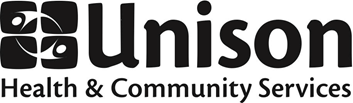 JOB POSTINGHarm Reduction Worker  Full-time, contract - 35 hours per week (April 2022 to April 2023) $48,225 to $57,128 per annum - commensurate on education and experienceUnison Health and Community Services is a non-profit, community-based organization that serves neighbourhoods in North West Toronto. Operating out of six locations, Unison offers core services that include primary health care, counselling, health promotion, Early Years programs, legal services, harm reduction programs, housing assistance, adult protective services, Pathways to Education™ and a Diabetes Education Program. Unison’s mission is working together to deliver accessible and high quality health and community services that are integrated, respond to needs, build on strengths and inspire change.Unison Health and Community Services is committed to working from an inclusive, pro-choice, sex positive, harm reduction, anti-racist, anti-oppression and participatory framework.We are currently seeking a Harm Reduction Worker to be part of the Harm Reduction Team.  The Harm Reduction Worker will report to the Manager of Housing Services and Harm Reduction Programs.    Job Specific Responsibilities: Coordinate and support satellite peer program including data collection and maintenance of suppliesPlan, coordinate and evaluate low barrier grief groups in three sitesPlan, deliver, and evaluate the street outreach services component of the harm reduction programRecruit, train, support and supervise a team of Peer Outreach Workers Support clients with community and health referrals, harm reduction education, and informal counsellingOrder, organize and distribute harm reducing and health materials and supplies to target population Complete all funding reporting as required Plan, deliver and evaluate Harm Reduction educational workshops and presentations including naloxone and overdose training Actively partner with Toronto Public Health - The Works, the Toronto Drug Strategy team, Harm Reduction Networks, and community partners as required. Job-Specific Qualifications:Undergraduate degree or diploma (i.e., Bachelor of Social Work) or equivalent experience in related field Skill working with groups and individuals using a recovery and harm reduction approach to careFamiliarity with harm reduction philosophy and principlesDemonstrated knowledge of working with clients with mental health and addiction including working with groupsDemonstrated knowledge of, and sensitivity to, the impact of social, economic, environmental, and cultural issues, including unstable housing, on diverse communitiesKnowledge of issues affecting communities facing barriers to access in an urban environmentFamiliarity with the social, economic, and cultural conditions of the project’s geographic area, experience in working with local service providers, community groups and networks, and an understanding of local issues and priorities are an assetExcellent interpersonal, communication and organizational skills, including computer literacyExcellent interpersonal skills with colleagues, students, community members, volunteers, etc.Excellent English communication skills, both written and verbal, with individuals and groups; knowledge of a second (or more) language and culture is an assetLived Experience an asset (including experiences affecting our target populations: substance use, incarceration or involvement with criminal justice system, sex work etc.)Ability to work flexible hours including some evenings and weekends. Interested candidates are asked to submit a résumé with covering letter by 9:00 am on April 18, 2022 to: Hiring Committee – Harm Reduction WorkerUnison Health and Community ServicesPlease cite UN_2022_008 in the subject line of the email.Please be advised that our organization requires all staff, students, and volunteers to be fully vaccinated.  Proof of vaccination can be obtained from the Ministry site.We welcome applications from people who are reflective of the diverse communities we serve, including those who might need accommodation.Where needed, accommodations for applicants with disabilities will be provided, on request, to support their participation in all aspects of the recruitment process.While we thank all applicants for their interest, only those selected for interview will be contacted.